Please submit your application to chairman@basildonroundtable.com Applications can be submitted at any time and we will endeavour to respond ASAP although please appreciate that we are made up entirely of volunteers and may not always be able to respond in a timely manner.Basildon Round TableFunding Application Form 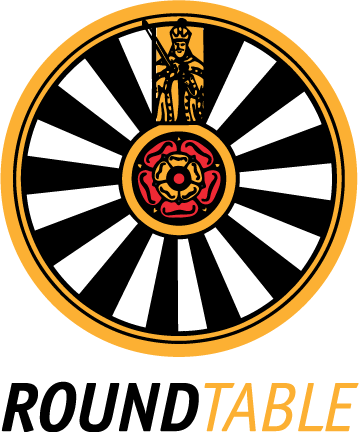 Founded in 1927, Round Tables meet all over Great Britain and Ireland and a large part of what we do involves raising money in support of charities, although we also support thousands of local charitable organisations and individuals, making an enormous difference to millions of lives each year.The Basildon branch of Round Table was formed 58 years ago, and we hold annual fundraising events such as our fantastic fireworks display, Santa's sleigh and other social events.If you’re local to the Basildon area and you're an individual/charity/group and could utilise a funding grant or donation, please fill in the boxes below. The usual funding restrictions apply ie this must be local Basildon and we will not pay for certain things (e.g. alcohol, holidays).Contact DetailsContact DetailsName (individual or organisation)Contact NumberEmail AddressCharity Number (If applicable)Funding RequestFunding RequestLocation (Address of organisation or individuals address where the funds will be used)How Much Money do you Need?Please breakdown how you will spend the funds? (Or send us another document with the breakdown included)What would you spend the money on? Please be as specific as possible.